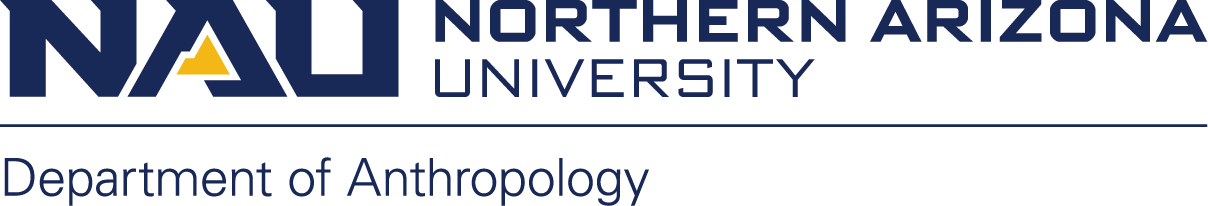 Department Scholarship/Award ApplicationPlease attach other application requirements as specified on the website: https://nau.edu/sbs/scholarships  Office Use OnlyBUDGET WORKSHEET(to be used with research/internship and travel awards)Estimated Budget: (Put N/A in Subtotal column, if prefilled item is not applicable to your application. Also, fell free to add other expenses, if applicable to the award you are applying for)(Attach another sheet if necessary)Budget Justification: (include a justification of each expense you listed in the budget above. A justification is not needed for any categories in which you do not have expenses)Conference Registration:Hotel:Airfare:Taxi:Shuttle:Rental Car:Miles (only for personal vehicle):Other Expenses:For Budgets that Include Travel Only:Are you driving a personal vehicle?	  	No (if No, skip to next section)	  	Yes (if Yes, complete the following)Attach a List of all other funding sources for which you have applied for this period of travel:(Attach another sheet if necessary)Name of Scholarship or Award for which you are applying:Name of Scholarship or Award for which you are applying:Name of Scholarship or Award for which you are applying:Name of Scholarship or Award for which you are applying:Name:Student ID:Student ID:NAU Email:NAU Email:Affiliation:Graduate Student     Graduate Student     Graduate Student     Undergraduate Student    Undergraduate Student    Brief Statement of Purpose for Funds:Brief Statement of Purpose for Funds:Brief Statement of Purpose for Funds:Applicant SignatureDateAmount Awarded:Approved:Date:(Department Chair, Emery Eaves)TA #:Date:Name of Award for which you are applying:Name of Award for which you are applying:Name:Student ID:ExpensePrice per day/item/etc.NumberSubtotalConference RegistrationHotelAirfareTaxiShuttleRental CarMiles (only for personal vehicle)$0.445Other Expenses:TotalDeparture date:Return date:Driver’s License #:State:Have you taken the Drivers Defense Module?Do you have a signed Annual Travel Certification on file within the Department?SourceAward StatusAmount  Received	  Rejected	  Pending  Received	  Rejected	  Pending  Received	  Rejected	  Pending  Received	  Rejected	  PendingTotal